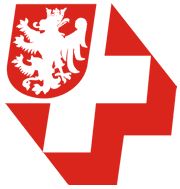 Krosno, dnia 11.03.2010r.Wojewódzki Szpital Podkarpacki im. Jana Pawła II38-400 Krosno, ul. Korczyńska 57,tel. / fax 013-4378497 lub 215email:sezam.szpital@krosno.med.plwww.krosno.med.pldo wszystkich uczestników postępowaniawww.krosno.med.plPrzedłużenie terminu składania i otwarcia ofert w postępowaniu znak NZ/215/10/2010„Zakup wraz z dostarczeniem bielizny operacyjnej”	W związku z trwającymi pracami nad zapytaniami Wykonawców oraz przewidywaną zmianą treści SIWZ, Zamawiający przedłuża termin składania i otwarcia ofert w postępowaniu znak NZ/215/10/2010 „Zakup wraz z dostarczeniem bielizny operacyjnej”, jak następuje: Nowy termin składania ofert upływa 18.03.2010r. o godz. 10:30Nowy termin otwarcia ofert  18.03.2010 r.  o godz. 11: 00								Z poważaniem